新 书 推 荐中文书名：《没有发生在我身上》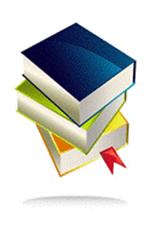 英文书名：IT DIDN’T HAPPEN TO ME作    者：Mari Stracke出 版 社：待定代理公司：Rachel Mills /ANA/Cindy Zhang页    数：待定出版时间：待定代理地区：中国大陆、台湾审读资料：电子大纲类    型：传记回忆录内容简介：喜剧演员兼编剧玛丽·斯特拉克在《这没有发生在我身上》一书中讲述了她在卷入一起可怕的刀具犯罪后的一年里，她所经历的特别奇异的旅程，很像《伦敦生活》（Fleabag）与《美食、祈祷和恋爱》（Eat Pray Love）的碰撞。    一个普通的下午，玛丽在午餐时间，在伦敦的一个公园里遛狗，她停下来坐到路旁的长椅上，和因为溜狗而认识的萨姆（Sam）交谈。突然，一个戴着兜帽的人骑着自行车冲了过来，用一把伞锋利的螺丝刀刺伤了萨姆的脖子。   《这没有发生在我身上》讲述了事件发生之后一年里玛丽的生活，她在洛杉矶被卷入了一场夫妻大战，其中的丈夫打了她，而那个妻子则试图把她拉进一个奇怪的宗教。这是玛丽“搞笑”之旅的开端——一切都很好，毕竟那次刺杀事件没有发生在她身上。    于是，玛丽开始在加利福尼亚、拉斯维加斯、大峡谷、冰岛和欧战四处旅行，并且被卷入了一些真的非常诡异的情况当中……但是，你不能凭借“美食、祈祷和恋爱”就摆脱创伤后应激障碍，显然，一直折磨着玛丽的正是创伤后应激障碍（PTSD），所以，在一次她和一个大受欢迎的尼日利亚平面设计师谈话时，她的大脑和身体突然又回到了发生事件的公园里。后来，她终于和一位军医探讨了这些事，并且终于确诊了自己的病情。从此，她开始能够去试着理解这个她正在变成的人。创伤后应激障碍是一种最不常被讨论和诊断的心理疾病之一，现在，玛丽和她的这本书，为这种疾病进行了大量的宣传。她的故事充满了黑色幽默的色彩、骇人听闻的事件，极其丰富多彩的人物和令人辛酸的心碎往事，这本书不仅仅是一部引人入胜、令人难以释卷的作品，更重要的是，它能够真正带领我们去理解那些遭受这种创伤的人。作者简介：    玛丽·斯特拉克（Mari Stracke）是一位喜剧演员、演员、编剧、精神健康和身体积极性方面的活动家。她出生于德国，青少年时代，她就成为了一名演员，后来她决定把工作转向幕后。她的职业生涯始于下萨克森州立剧院，在那里担任了两年助理导演，2006年移居英国。玛丽在威尔士纽波特电影学院学习电影导演和制作，并以优异成绩毕业。她被Skillset选中，进入实习导演计划。    玛丽热衷于赋予年轻女性权力，她在德国教了一年电影制作，2011年在伦敦大学金匠学院（University of London）获得剧本写作硕士学位。作为一名学生，她曾获得各种剧本奖，并荣获了英国电影艺术学院的奖学金、著名的欧洲剧本写作奖，以及2018年 Pinewood’s Enter The Pitch competition 亚军。她目前正在英国进行表演，为即将开展的电视节目工作做准备，并为提高人们的心理健康意识奔走。谢谢您的阅读！请将回馈信息发至：张滢（Cindy Zhang）安德鲁﹒纳伯格联合国际有限公司北京代表处北京市海淀区中关村大街甲59号中国人民大学文化大厦1705室, 邮编：100872电话：010-82504506传真：010-82504200Email: Cindy@nurnberg.com.cn网址：www.nurnberg.com.cn微博：http://weibo.com/nurnberg豆瓣小站：http://site.douban.com/110577/微信订阅号：ANABJ2002